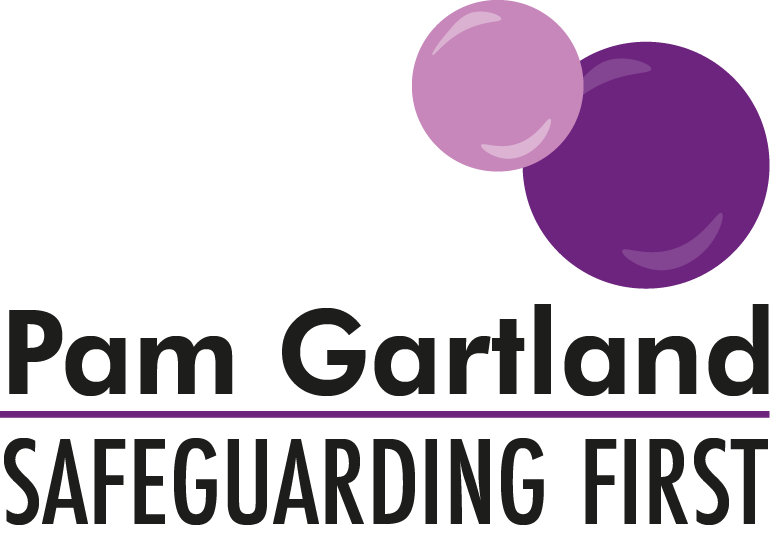 Key Holding Policy Guidance NoteConsider who will hold a key, their position within the setting and the responsibility they will hold (appropriate to their job role).Key Holders should have their responsibility stated in their job description and clarity of their role as key holders.Key Holders should not have access to confidential areas or access to confidential information e.g. computer systems, areas where safeguarding information is held (e.g. single central record / CP files)The Headteacher/Principal/Manager should ensure the detail of the key holders is recorded on the asset management plan (for security, liability and insurance purposes).The Headteacher/Principal/Manager should ensure that that all keys are returned on the termination of employment of the Key Holder.